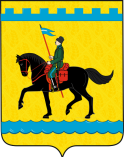 Контрольно-счетная палата муниципального образования Сакмарский район461420, Россия, Оренбургская область, Сакмарский район, с. Сакмара,ул. Советская, дом 25, каб. 401, e-mail: ksp@sk.orb.ru, тел (35331) 2-21-94.18.10.2023г.ЗАКЛЮЧЕНИЕ1. Общие положения.         Заключение на отчёт об исполнении бюджета муниципального образования Краснокоммунарский поссовет Сакмарского района Оренбургской области за 9 месяцев 2023 года подготовлено Контрольно-счетной палатой муниципального образования Сакмарский район (далее – Контрольно-счетная палата) на основании статьи 268.1 Бюджетного кодекса Российской Федерации, Федерального закона от 07.02.2011 №6-ФЗ «Об общих принципах организации и деятельности контрольно-счетных органов субъектов Российской Федерации муниципальных образований».          Отчет об исполнении бюджета за 9 месяцев 2023 года представлен в Контрольно-счетную палату 17.10.2023г. в электронном виде.2. Общая характеристика бюджета.         Бюджет Краснокоммунарского поссовета на 2023 год утвержден Решением Совета депутатов №121 от 21.12.2022г. «О бюджете  муниципального образования Краснокоммунарский поссовет Сакмарского района Оренбургской области на 2023 год и плановый период 2024 и 2025 годов». Решением Совета депутатов №122 от 02.02.2023г. в бюджет были внесены изменения. Решения размещены на сайте администрации поселения.          Основные характеристики бюджета сельского поселения представлены в Таблице 1.Таблица 1.В результате вносимых изменений в решение о бюджете на 2023 год планируемые показатели бюджета увеличились  по доходам на 1692,2 тыс. рублей а по расходам  на 3641,2 тыс.рублей. 3. Анализ исполнения доходной части бюджета.         Исполнение доходной части бюджета является одним из основных показателей финансового состояния муниципального образования. Сумма поступления доходов в бюджет Краснокоммунарского поссовета по состоянию на 01.10.2023г. составила 20907,8 тыс.рублей или 77,9% от утвержденных плановых назначений (26848,8 тыс.рублей).         Структура источников формирования доходов бюджета за 9 месяцев 2023 годов представлена в Таблице 2.Таблица 2.        По налоговым и неналоговым доходам план выполнен на 83,7%, из них:        - по налогу на доходы физических лиц исполнение составило – 105,9% (4439,5 тыс. рублей);        - по акцизам и подакцизным товарам исполнение – 84,2% (1089,9 тыс. рублей);         - по налогу на совокупный доход (ЕСХН) – 26,7% (0,8 тыс. рублей);        - по налогу на имущество – 6,2% (16,6 тыс. рублей);        - по земельному налогу – 50,2% (884,1 тыс. рублей);        - по государственной пошлине – 64,1% (15,0 тыс. рублей);	- по доходам от использования имущества, находящегося в государственной и  муниципальной собственности- 75,0% (542,8 тыс. рублей);	- по доходам от оказания платных услуг и компенсации затрат государства – 53,5% (139,0 тыс. рублей);	Штрафы, санкции, возмещение ущерба не запланированные на 2023 год, фактически за 9 месяцев 2023 года в доход поступили 13,1 тыс. рублей.        Удельный вес безвозмездных поступлений в структуре доходов составляет – 68,2% (плановые показатели). Бюджет поселения по безвозмездным поступлениям за 9 месяцев 2023 года исполнен на 75,1% от утвержденного плана на год 18320,5 тыс.рублей в бюджет поступило 13767,0 тыс.рублей.	4. Анализ исполнения расходной части бюджета Краснокоммунарского поссовета за 9 месяцев 2023 года.       Бюджет Краснокоммунарского поссовета за 9 месяцев 2023 года по расходам исполнен на 73,0% от годового плана на год. Исполнение плана расходов производилось по следующим направлениям: Таблица 3.          В структуре расходов бюджета сельского поселения за 9 месяцев 2023 года на социальную сферу было направлено 2812,3 тыс.рублей или 13,4% от общей суммы расходов бюджета за 9 месяцев 2023 года.         Расходы по разделу «Общегосударственные вопросы» составили – 7129,7 тыс. рублей, исполнение бюджета по этому разделу составило 74,8%.	На национальную экономику израсходовано 7503,3 тыс.рублей (план бюджета выполнен на 67,4%).	Расходы по разделу «Жилищно-коммунальное хозяйство» составили 3140,7 тыс. рублей (исполнение бюджета 84,6%).          По разделу «Культура, кинематография» за 9 месяцев 2023 года расходы составили 2492,5 тыс.рублей (исполнение бюджета 73,7%).	Расходы по разделу «Социальная политика» составили 114,2 тыс. рублей (исполнение бюджета 65,3%).	На физическую культуру и спорт израсходовано 205,6 тыс. рублей (план исполнен на 73,9%).5. Использование средств резервного фонда.       Резервный фонд на 2023 год утвержден в сумме 62,0 тыс.руб., что соответствует п.3 ст.81 Бюджетного кодекса РФ. Средства резервного фонда администрации Краснокоммунарского поссовета в отчетном периоде не расходовались.6. Оценка сбалансированности бюджета.        В соответствии с принципами сбалансированности бюджета, расходы бюджета должны покрываться доходами бюджета и поступлениями из источников финансирования дефицита, исходя из необходимости минимизации размера дефицита бюджета.        Бюджет поселения на 2023 год с учетом внесенных изменений утвержден с дефицитом в сумме 1949,0 тыс.рублей. По результатам исполнения бюджета за 9 месяцев 2023 года сложился дефицит бюджета в размере 112,6 тыс.рублей.Выводы:        1. В доходную часть бюджета Краснокоммунарского поссовета за 9 месяцев 2023 года поступило 20907,8 тыс.рублей, исполнение 77,9% к прогнозу 26848,8 тыс.рублей, в том числе:        - налоговые и неналоговые доходы исполнены на 83,7%;        - безвозмездные поступления исполнены на 75,1%.         2. Расходная часть бюджета Краснокоммунарского поссовета за 9 месяцев 2023 года составила 21020,4 тыс.рублей, исполнение 73,0% от годовых назначений.         3. По результату исполнения бюджета за 9 месяцев 2023 года сложился дефицит бюджета в размере 112,6 тыс.рублей.         4. По разделу «Дотации бюджетам субъектов РФ и муниципальным образованиям» в графе «Утвержденные бюджетные назначения» итог составляет (13854,6+39,8+442,6=14337,0 тыс. рублей), а не 18320,52 тыс. рублей, в графе «Исполненные бюджетные назначения» сумма составляет (10854,6+270,0=11124,6) тыс. рублей, а не 13767,05 тыс. рублей. Результат исполнения бюджета в графе «Утвержденные бюджетные назначения» составляет 1949,0 тыс. рублей, а не 28797,84 тыс. рублей.  	5. Не все утвержденные бюджетные назначения доходной и расходной части бюджета решения Совета депутатов от 02.02.2023 №122 соответствуют данным показателям постановления от 13.10.2023 №135-п.             Председатель              Контрольно-счетной палаты    ______________   О.М. Сычева	   Инспектор             Контрольно-счетной палаты      ______________     Г.А. ПеговаОсновные характеристики бюджетаПервоначальный планУточненный план в соответствии с Решением №122Уточненный план в соответствии с постановлением №135-пОтклонениеОтклонениеИсполнено за 9 месяцев 2023 годаИсполнено за 9 месяцев 2023 годаИсполнено за 9 месяцев 2023 годаОсновные характеристики бюджетаПервоначальный планУточненный план в соответствии с Решением №122Уточненный план в соответствии с постановлением №135-пОтклонениеОтклонениесуммав % кв % кОсновные характеристики бюджетаПервоначальный планУточненный план в соответствии с Решением №122Уточненный план в соответствии с постановлением №135-птыс.руб.%суммапервоначальному планууточненному плану (постановлением №58-п)Доходы, всего25156,625156,626848,8+1692,2+6,720907,883,177,9Расходы, всего 25156,627105,628797,8+3641,2+14,521020,483,673,0Дефицит (-), профицит (+)0-1949,0-1949,0ХХ-112,6ХХПоказателиУтвержденные бюджетные назначения на 2023 год (с учетом изменений)Утвержденные бюджетные назначения на 2023 год (с учетом изменений)Фактическое исполнение бюджета за 9 месяцев 2023 годаФактическое исполнение бюджета за 9 месяцев 2023 годаНеисполненные назначения, тыс.руб.% исполнения Показателитыс.руб.доля, %тыс.руб.доля, %Неисполненные назначения, тыс.руб.% исполнения Налоговые и неналоговые доходы 8528,331,87140,834,21387,583,7Безвозмездные поступления18320,568,213767,065,84553,575,1Всего доходов26848,8100,020907,8100,05941,077,9Наименование расходовУтвержденные бюджетные назначения на 2023 годУтвержденные бюджетные назначения на 2023 годФактическое исполнение бюджета за 9 месяцев 2023 годаФактическое исполнение бюджета за 9 месяцев 2023 годаНеисполненные назначения, тыс.руб.% исполнения Наименование расходовтыс.руб.доля, %тыс.руб.доля, %Неисполненные назначения, тыс.руб.% исполнения Общегосударственные вопросы9527,633,17129,733,92397,974,8Национальная оборона321,31,1223,71,197,669,6Национальная безопасность и правоохранительная деятельность270,70,9210,71,060,077,8Национальная экономика11130,638,77503,335,73627,367,4Жилищно-коммунальное хозяйство3714,312,93140,714,9573,684,6Культура, кинематография3380,111,72492,511,9887,673,7Социальная политика175,00,6114,20,560,865,3Физическая культура и спорт278,21,0205,61,072,673,9Расходы бюджета - итого28797,8100,021020,4100,07777,473,0Наименование статейУтвержденные бюджетные назначения в соответствии с Решением от 02.02.2023г. №122Утвержденные бюджетные назначения в соответствии с распоряжением №135-п от 13.10.2023ОтклонениеОбщий объем доходов25156,6026848,8-1692,2В том числе безвозмездные поступления16888,318320,5-1432,2Общий объем расходов27105,628797,8-1692,2В том числеОбщегосударственные расходы9189,09527,6-338,6Национальная безопасность и правоохранительная деятельность195,0270,7-75,7Национальная экономика10160,611130,6-970,0ЖКХ3577,83714,3-136,5Культура, кинематография3118,73380,1-261,4Физ.культура и спорт368,2278,290,0